Кроссворд «Химические элементы»Команда «Молекула»МОУ Прозоровская СОШПо горизонтали:3. Говорят, что римляне выродились и «вымерли» потому что делали из него водопроводные трубы и ели из посуды, сделанной из этого элемента. О каком химическом элементе идёт речь? 5. От какого металла нужно отрезать одну треть, чтобы получить известную кость скелета животного или человека? 6. Какой металл и планета Солнечной системы имеют одно и то же название? 8. Металлический эквивалент молчания?10. Какой элемент сыграл роковую роль в жизни Наполеона Бонапарта?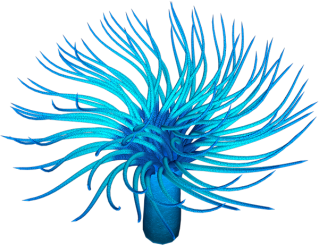 12. Этот элемент напоминает название морского животного, в котором рыбы-клоуны нашли для себя убежище. 13. Неметалл, известный с древнейших времен. Простое вещество используют для приготовления красок, косметических и медицинских препаратов, уничтожения вредных насекомых. 14. Известный «автомобильный король» Форд сказал «Если бы не было …,- не было бы автомобиля». О каком металле говорил Форд? 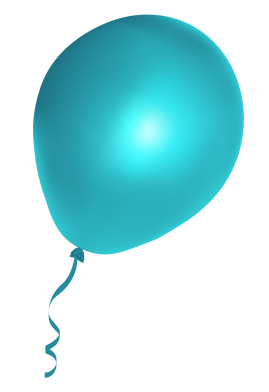 17. Самый лёгкий после водорода газ. Он более чем в 7 раз легче воздуха.19. Император Наполеон III на банкете велел подать для почётных гостей приборы из очень дорогого серебристо-белого металла. А всем прочим было обидно до слёз: им пришлось пользоваться обычной золотой и серебряной посудой. Из чего были изготовлены вилки? По вертикали:1. Этот элемент говорит о древних божествах в Древней Греции, которых Боги Олимпа снизвергли в Тартар. Назовите этот элемент. 2. Самый тугоплавкий металл, который используется в лампе накаливания?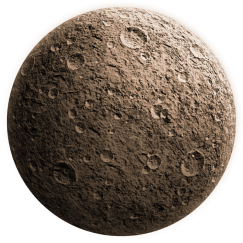 4. Какой химический элемент назван в честь Луны?  7. Жидкий, ядовитый металл, поражающий кроветворную, нервную систему и почки человека.11. Название какого элемента в переводе на русский язык означает безжизненный?15. Какой неметалл академик А. Е. Ферсман называл «элементом жизни и мысли»? 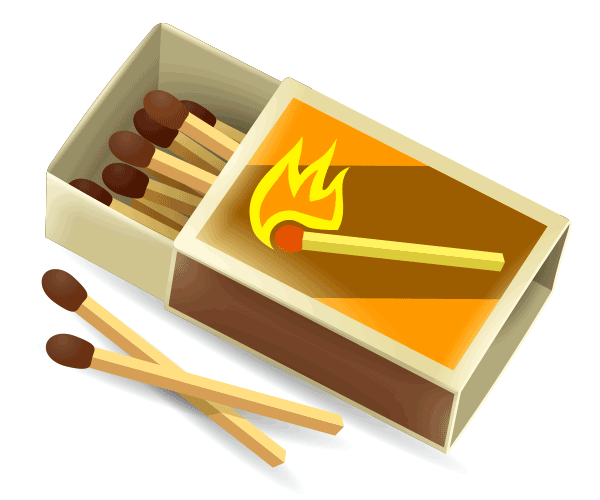 16. Какой элемент находится в шашках, порохе, спичках и легко воспламеняется?  18. Этот металл способствует свертыванию крови?КЛЮЧЕВОЕ СЛОВО9. Это элемент был впервые получен в начале 1955 г. в Радиационной лаборатории Калифорнийского университета. Он знаменателен не только тем, что с него начинается счет второй сотни химических элементов, но и тем, что назван в честь великого ученого-химика.Правильные   ответы1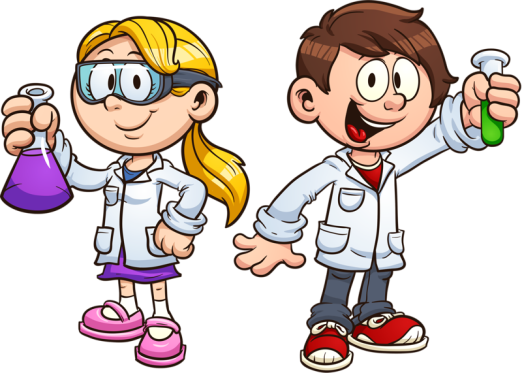 78239181011191216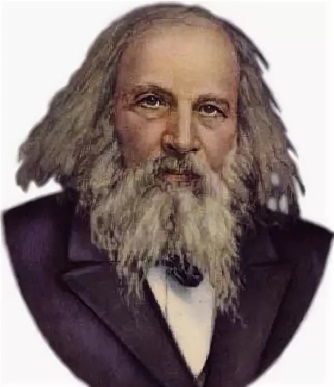 4513171514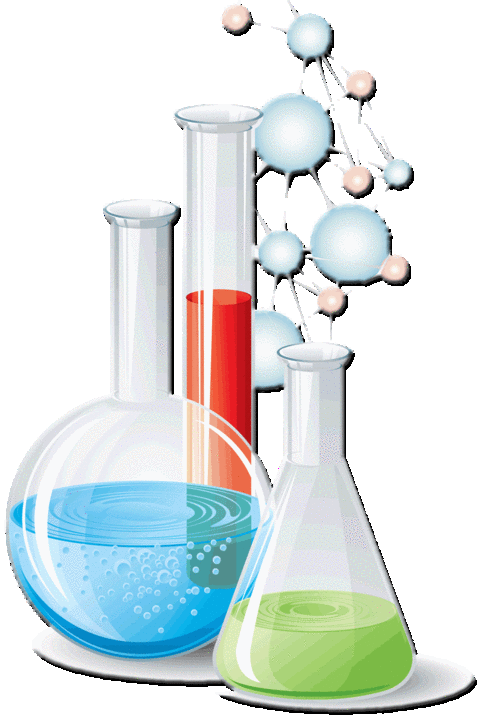 61т7ирт8золото2ау3свинец9т18о10мышьяккл11е19алюминийь12актиний16л4фздмь5серебро13сераацеатл17гелийлменйе1514ванадийнфий6плутонийсфор